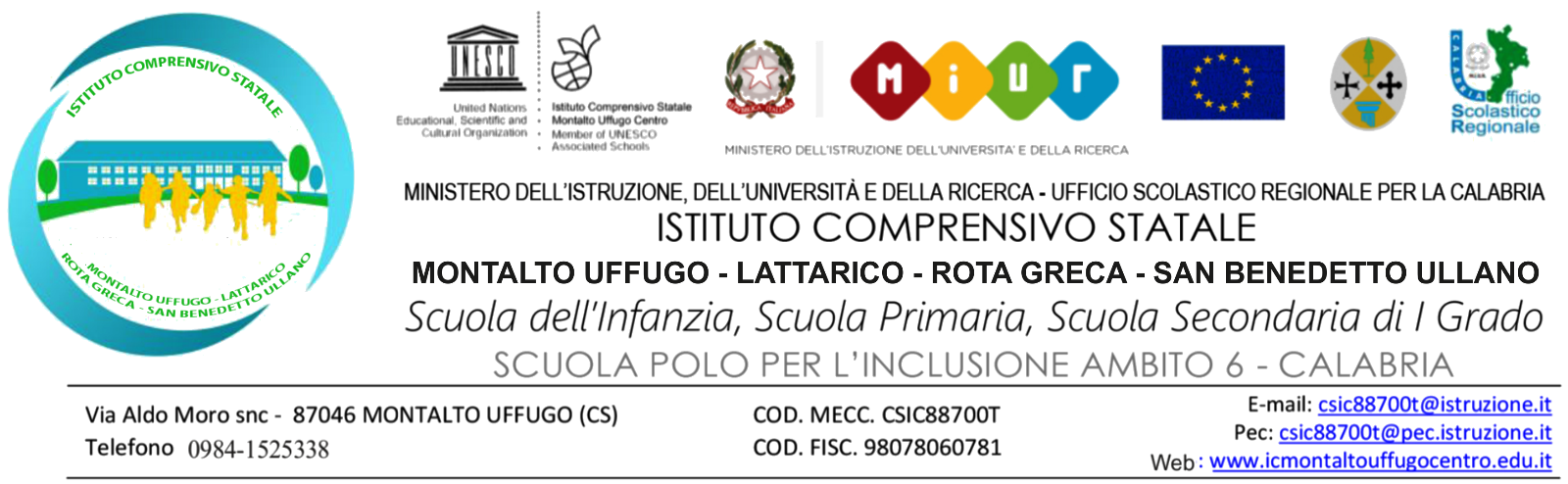 Prot. n. 5818 A/26                                                                         Montalto Uffugo, 22/10/2019AL PERSONALE DOCENTE E ATAISTITUTO COMPRENSIVO STATALEMONTALTO UFFUGO-LATTARICO-ROTA GRECA-SAN BENEDETTO ULLANOAll’Albo SindacaleAll’Albo dell’Istituzione ScolasticaAll’Albo  PlessiAl Sito webOggetto: Comparto Istruzione e Ricerca. Settore Scuola.Sciopero Generale tutte le                categorie pubbliche e private giornata per il 25 ottobre 2019.     Il   MIUR, Ufficio di Gabinetto, con nota prot. n. 30942 del 14/10/2019, comunica che è stato proclamato lo “sciopero generale di tutti i settori lavorativi pubblici,  e privati, per l’intera giornata del 25 ottobre 2019, compreso il primo turno montante per i turnisti” delle Associazioni Sindacali:   CUB Confederazione Unitaria di Base con adesione del CUB SUR (Scuola,Università, Ricerca), CUB Sanità e CUB Pubblico Impiego; SGB - Sindacato Generale di Base; SI-COBAS Sindacato Intercategoriale COBAS; USI-CIT - Unione Sindacale Italiana,  con adesione della Federazione Usi Edu; Slai Cobas Associazione Sindacale.Si invita il personale in indirizzo a comunicare, su base volontaria, la propria adesione allo sciopero  entro le ore 10.00 del 24 ottobre  2019.Si allegano:Nota Miur Usr Calabria  prot. n. ° 0017548  del 15/10/2019;Nota  Miur Usr Calabria  di integrazione prot. n° 00031184  del 16/10/2019;Modulo adesione.                                                                 Il Dirigente Scolastico                                                              Prof.ssa Teresa Mancini       Firma autografa sostituita a mezzo     stampa ex art. 3, c. 2 D.Lgs. n. 39/93